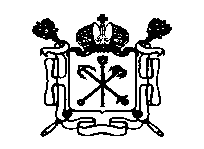 ПРАВИТЕЛЬСТВО САНКТ-ПЕТЕРБУРГАКОМИТЕТ ПО ЭКОНОМИЧЕСКОЙ ПОЛИТИКЕ                                                                       И СТРАТЕГИЧЕСКОМУ ПЛАНИРОВАНИЮ САНКТ-ПЕТЕРБУРГА       РАСПОРЯЖЕНИЕ          ОКУДот 10.11.2014                                                                                                                № 127-рОб утверждении нормативов финансовых затрат на оказание государственных услуг (выполнение работ) в сфере дополнительного образования детей, организации психолого-педагогическогои медико-социального сопровождениягосударственными автономными и бюджетными образовательными учреждениями Санкт-Петербурга на 2015 год и на плановый период 2016 и 2017 годовВ соответствии с постановлением Правительства Санкт-Петербурга                             от 20.01.2011 № 63 «О Порядке формирования государственных заданий    для государственных учреждений Санкт-Петербурга и порядке финансового обеспечения выполнения государственных заданий»:Утвердить нормативы финансовых затрат на оказание государственных услуг (выполнение работ) в сфере дополнительного образования детей, организации психолого-педагогического                               и медико-социального сопровождения государственными автономными           и бюджетными образовательными учреждениями Санкт-Петербурга 
на 2015 год и на плановый период 2016 и 2017 годов согласно приложению.Контроль за выполнением распоряжения возложить на первого заместителя председателя Комитета по экономической политике                                 и стратегическому планированию Санкт-Петербурга Москаленко В.Н.Председатель Комитета                    	                 		            А.И. КотовПриложениек распоряжению Комитетапо экономической политикеи стратегическому планированиюСанкт-Петербургаот 10.11.2014  № 127-рНОРМАТИВЫфинансовых затрат на оказание государственных услуг (выполнение работ) в сфере дополнительного образования детей, организации психолого-педагогического и медико-социального сопровождения государственными автономными и бюджетными образовательными учреждениями Санкт-Петербурга на 2015 год                и на плановый период 2016 и 2017 годовОпределение норматива финансовых затрат на оказание государственной услуги (выполнение работы) в сфере дополнительного образования детей, организации психолого-педагогического                               и медико-социального сопровождения государственными автономными           и бюджетными образовательными учреждениями Санкт-Петербурга 
на 2015 год и на плановый период  2016 и 2017 годов (далее – норматив финансовых затрат) осуществляется по формуле:где:  БЗН – базовое значение норматива финансовых затрат, определяемое             в соответствии с приложением;КЗ – компенсационные затраты, учитывающие количество обучающихся в образовательном учреждении, определяемые в соответствии                                   с таблицами 1 – 4 по видам образовательных учреждений.Значение компенсационных затрат при оказании следующих государственных услуг принимается равным нулю:реализация дополнительной общеразвивающей программы для детей      по обучению плаванию в учреждениях реализующих основную общеобразовательную программу дошкольного образования;реализация дополнительной общеразвивающей программы детей              в структурном подразделении «Бассейн» образовательного учреждения;реализация программы дополнительного образования детей                         с ограниченными возможностями здоровья по гидрореабилитации                        в  учреждении, реализующем адаптированные общеобразовательные программы;оказание логопедической помощи в общеобразовательных учреждениях, имеющих структурное подразделение «Логопедический пункт»;организация деятельности опорных центров по направлениям дополнительного образования;организация психолого-педагогической и медико-социальной работы на базе государственного бюджетного образовательного учреждения       Санкт-Петербурга для детей, нуждающихся в психолого-педагогической         и медико-социальной помощи;организация психолого-педагогической и медико-социальной работы на базе государственного бюджетного образовательного учреждения      Санкт-Петербурга для детей, нуждающихся в психолого-педагогической         и медико-социальной помощи, в котором введены дополнительные ставки    по должности «педагог-психолог» и «социальный педагог».Для образовательных учреждений дополнительного образования детейТаблица 1Для образовательных учреждений дополнительного образования детей:  дворец, городской центрТаблица 2Для образовательных учреждений дополнительного образования детей физкультурно-спортивной направленностиТаблица 3Для образовательных учреждений, имеющих отделения дополнительного образования детейТаблица 4Приложение к нормативам финансовых затрат на оказание государственных услуг (выполнение работ) в сфере дополнительного образования детей,  организации психолого-педагогического и медико-социального сопровождения государственными автономными            и бюджетными образовательными учреждениями Санкт-Петербурга на 2015 год                                            и на плановый период 2016 и 2017 годов БАЗОВЫЕ ЗНАЧЕНИЯнормативов финансовых затрат на оказание государственных услуг (выполнение работ) в сфере дополнительного образования детей, организации психолого-педагогического и медико-социального сопровождения государственными автономными и бюджетными образовательными учреждениями  Санкт-Петербурга                      на 2015 год и плановый период 2016 и 2017 годовПринятые сокращения:ГОУ – государственное образовательное учреждениеКоличество обучающихся в учреждении дополнительного образования детейКомпенсационные затраты, тыс. руб.Компенсационные затраты, тыс. руб.Компенсационные затраты, тыс. руб.Количество обучающихся в учреждении дополнительного образования детей2015 год2016 год2017 годДо 5006,6557,3458,081501-10005,9186,5577,2391001-15005,4516,0486,6851501-20004,9175,4696,0582001-25004,5465,0665,6222501-30004,3084,8105,3463001-35004,0844,5685,0863501-40003,8684,3354,8354001-45003,7004,1524,6364501-50003,5403,9784,4475001-60003,2693,6874,1346000 и более3,2563,6734,120Количество обучающихся в учреждении дополнительного образования детейКомпенсационные затраты, тыс. руб.Компенсационные затраты, тыс. руб.Компенсационные затраты, тыс. руб.Количество обучающихся в учреждении дополнительного образования детей2015 год2016 год2017 годДо 500 6,6557,3458,081501-1000 5,9186,5577,2391001-1500 5,4516,0486,6851501-2000 4,9175,4696,0582001-2500 4,5465,0665,6222501-3000 4,3084,8105,3463001-3500 4,2494,7425,2703501-4000 4,1174,5975,1114001-4500 3,9904,4584,9594501-5000 3,8724,3284,8165001-6000 3,6004,0364,5036000 и более 3,5884,0234,489Количество обучающихся в учреждении дополнительного образования детейКомпенсационные затраты, тыс. руб.Компенсационные затраты, тыс. руб.Компенсационные затраты, тыс. руб.Количество обучающихся в учреждении дополнительного образования детей2015 год2016 год2017 годДо 300 11,03012,01513,059301-600 8,0608,8009,586601-1000 5,8086,3706,9691001-1500 4,6215,0805,5691501-2000 3,7464,1254,5282001-2500 3,0293,3363,6632501 и более 2,9803,2843,609Количество обучающихся в отделении дополнительного образования детей образовательных учрежденийКомпенсационные затраты, тыс. руб.Компенсационные затраты, тыс. руб.Компенсационные затраты, тыс. руб.Количество обучающихся в отделении дополнительного образования детей образовательных учреждений2015 год2016 год2017 годДо 500 4,9045,4976,133501-1000 4,1304,6705,2491001-1500 3,6804,1794,7151501-2000 3,3413,8054,3032001-2500 3,1183,5594,0332501-3000 2,9793,4073,8673001-3500 2,8493,2653,7123501-4000 2,7263,1293,5634001-4500 2,6062,9973,4184501-5000 2,4892,8683,2775001-6000 2,3882,7573,1546000 и более 2,3762,7443,141№ п/пНаименование государственной услуги (работы) ЕдиницаизмеренияБазовое значение норматива финансовых затратБазовое значение норматива финансовых затратБазовое значение норматива финансовых затрат№ п/пНаименование государственной услуги (работы) Единицаизмерения2015 год2016 год2017 годРеализация дополнительной общеразвивающей программы научно-технической направленности для детей 1-го года обучения в учреждении дополнительного образованиятыс. руб. в год на 1 обучающегося 10,95112,79614,787Реализация дополнительной общеразвивающей программы научно-технической направленности для детей 2-го года обучения в учреждении дополнительного образованиятыс. руб. в год на 1 обучающегося 18,15021,22224,537Реализация дополнительной общеразвивающей программы научно-технической направленности для детей 3-го года обучения и более в учреждении дополнительного образованиятыс. руб. в год на 1 обучающегося 20,40023,85527,584Реализация дополнительной общеразвивающей программы спортивно-технической направленности  для детей 1-го года обучения в учреждении дополнительного образованиятыс. руб. в год на 1 обучающегося 10,97312,82014,812Реализация дополнительной общеразвивающей программы спортивно-технической направленности для детей 2-го года обучения в учреждении дополнительного образованиятыс. руб. в год на 1 обучающегося 18,17321,24624,561Реализация дополнительной общеразвивающей программы спортивно-технической направленности для детей 3-го года обучения и более в учреждении дополнительного образованиятыс. руб. в год на 1 обучающегося 27,17331,77936,748Реализация дополнительной общеразвивающей программы физкультурно-спортивной направленности для детей 1-го года обучения в учреждении дополнительного образования тыс. руб. в год на 1 обучающегося 7,5518,79210,129Реализация дополнительной общеразвивающей программы физкультурно-спортивной направленности для детей 2-го года обучения в учреждении дополнительного образованиятыс. руб. в год на 1 обучающегося 11,15113,00515,004Реализация дополнительной общеразвивающей программы физкультурно-спортивной направленности для детей 3-го года обучения и более в учреждении дополнительного образованиятыс. руб. в год на 1 обучающегося 11,15113,00515,004Реализация дополнительной общеразвивающей программы художественно-эстетической направленности для детей 1-го года обучения в учреждении дополнительного образованиятыс. руб. в год на 1 обучающегося 7,3058,5369,863Реализация дополнительной общеразвивающей программы художественно-эстетической направленности для детей 2-го года обучения в учреждении дополнительного образованиятыс. руб. в год на 1 обучающегося 13,60515,90818,394Реализация дополнительной общеразвивающей программы художественно-эстетической направленности для детей 3-го года обучения и более в учреждении дополнительного образованиятыс. руб. в год на 1 обучающегося 21,70425,38829,362Реализация дополнительной общеразвивающей программы туристско-краеведческой направленности для детей 1-го года обучения в учреждении дополнительного образованиятыс. руб. в год на 1 обучающегося 7,6628,90710,249Реализация дополнительной общеразвивающей программы туристско-краеведческой направленности для детей 2-го года обучения в учреждении дополнительного образованиятыс. руб. в год на 1 обучающегося 13,96216,28018,780Реализация дополнительной общеразвивающей программы туристско-краеведческой направленности для детей 3-го года обучения и более в учреждении дополнительного образованиятыс. руб. в год на 1 обучающегося 22,06225,76029,748Реализация дополнительной общеразвивающей программы эколого-биологической направленности для детей 1-го года обучения в учреждении дополнительного образованиятыс. руб. в год на 1 обучающегося 7,2998,5309,857Реализация дополнительной общеразвивающей программы эколого-биологической направленности для детей 2-го года обучения в учреждении дополнительного образованиятыс. руб. в год на 1 обучающегося 13,59915,90218,388Реализация дополнительной общеразвивающей программы эколого-биологической направленности для детей 3-го года обучения и более в учреждении дополнительного образованиятыс. руб. в год на 1 обучающегося 21,69925,38229,356Реализация дополнительной общеразвивающей программы военно-патриотической направленности для детей 1-го года обучения в учреждении дополнительного образованиятыс. руб. в год на 1 обучающегося 8,0609,32110,678Реализация дополнительной общеразвивающей программы военно-патриотической направленности для детей 2-го года обучения в учреждении дополнительного образованиятыс. руб. в год на 1 обучающегося 14,35916,69419,209Реализация дополнительной общеразвивающей программы военно-патриотической направленности для детей 3-го года обучения и более в учреждении дополнительного образованиятыс. руб. в год на 1 обучающегося 18,85921,96025,303Реализация дополнительной общеразвивающей программы социально-педагогической и культурологической направленностей для детей 1-го года обучения в учреждении дополнительного образованиятыс. руб. в год на 1 обучающегося 7,4408,67710,010Реализация дополнительной общеразвивающей программы социально-педагогической и культурологической направленностей для детей 2-го года обучения в учреждении дополнительного образованиятыс. руб. в год на 1 обучающегося 13,74016,04918,540Реализация дополнительной общеразвивающей программы социально-педагогической и культурологической  направленностей для детей 3-го года обучения и болеев учреждении дополнительного образованиятыс. руб. в год на 1 обучающегося 13,74016,04918,540Реализация дополнительной общеразвивающей программы естественно-научной направленности для детей 1-го года обучения в учреждении дополнительного образованиятыс. руб. в год на 1 обучающегося 7,8019,05210,399Реализация дополнительной общеразвивающей программы естественно-научной направленности для детей 2-го года обучения в учреждении дополнительного образованиятыс. руб. в год на 1 обучающегося 14,10116,42518,930Реализация дополнительной общеразвивающей программы естественно-научной направленности для детей 3-го года обучения и более в учреждении дополнительного образованиятыс. руб. в год на 1 обучающегося 22,20125,90529,898Реализация дополнительной общеразвивающей программы      для детей 1-го года обучения в отделениях дополнительного образования детей образовательных учрежденийтыс. руб. в год на 1 обучающегося 3,5794,1434,751Реализация дополнительной общеразвивающей программыдля детей 2-го года обучения в отделениях дополнительного образования детей образовательных учрежденийтыс. руб. в год на 1 обучающегося 8,4399,83011,329Реализация дополнительной общеразвивающей программы для детей 3-го года обучения и более в отделениях дополнительного образования детей образовательных учрежденийтыс. руб. в год на 1 обучающегося 14,92017,41220,099Реализация дополнительной общеразвивающей программы для детей по обучению плаванию в учреждениях реализующих основную общеобразовательную программу дошкольного образованиятыс. руб.на 1 посещение бассейна0,0260,0300,035Реализация дополнительной общеразвивающей программы детей в структурном подразделении «Бассейн» образовательного учреждениятыс. руб.на 1 посещение бассейна0,0120,0150,017Реализация программы дополнительного образования детей с ограниченными возможностями здоровья по гидрореабилитации в  учреждении, реализующем адаптированные общеобразовательные программытыс. руб.на 1 посещение бассейна0,0240,0280,033Оказание логопедической помощи в общеобразовательных учреждениях, имеющих структурное подразделение «Логопедический пункт»тыс. руб. на 1 группу в год498,143577,473662,874Организация деятельности опорных центров по направлениям дополнительного образованиятыс. руб. в год на каждые 30 ГОУ в районе Санкт-Петербурга430,842454,424478,78436Организация психолого-педагогической и медико-социальной работы на базе государственного бюджетного образовательного учреждения Санкт-Петербурга для детей, нуждающихся в психолого-педагогической и медико-социальной помощи, при количестве детей в возрасте от 3 до 18 лет в районе               Санкт-Петербурга:36.1до 4000тыс. руб. в год                    на 1 ребенка 1,0741,1331,19436.24001-4500тыс. руб. в год                    на 1 ребенка1,0211,0771,13536.34501-5000тыс. руб. в год                    на 1 ребенка0,9661,0191,07336.45001-5500тыс. руб. в год                    на 1 ребенка0,9160,9661,01836.55501-6000тыс. руб. в год                    на 1 ребенка0,8590,9060,95436.66001-6500тыс. руб. в год                    на 1 ребенка0,8110,8550,90136.76501-7000тыс. руб. в год                    на 1 ребенка0,7690,8110,85536.87001-7500тыс. руб. в год                    на 1 ребенка0,7330,7740,81536.97501-8000тыс. руб. в год                    на 1 ребенка0,7020,7400,78036.108001-8500тыс. руб. в год                    на 1 ребенка0,6740,7110,74936.118501-9000тыс. руб. в год                    на 1 ребенка0,6500,6850,72236.129001-9500тыс. руб. в год                    на 1 ребенка0,6280,6620,69836.139501-10000тыс. руб. в год                    на 1 ребенка0,6080,6410,67636.1410001-10500тыс. руб. в год                    на 1 ребенка0,5900,6220,65636.1510501-11000тыс. руб. в год                    на 1 ребенка0,5740,6050,63836.1611001-11500тыс. руб. в год                    на 1 ребенка0,5590,5890,62136.1711501-12000тыс. руб. в год                    на 1 ребенка0,5450,5750,60636.1812001-12500тыс. руб. в год                    на 1 ребенка0,5330,5620,59236.1912501-13000тыс. руб. в год                    на 1 ребенка0,5210,5500,57936.2013001-13500тыс. руб. в год                    на 1 ребенка0,5100,5380,56736.2113501-14000тыс. руб. в год                    на 1 ребенка0,5000,5280,55636.2214001-14500тыс. руб. в год                    на 1 ребенка0,4910,5180,54636.2314501-15000тыс. руб. в год                    на 1 ребенка0,4820,5090,53636.2415001-15500тыс. руб. в год                    на 1 ребенка0,4740,5000,52736.2515501-16000тыс. руб. в год                    на 1 ребенка0,4670,4920,51936.2616001-16500тыс. руб. в год                    на 1 ребенка0,4600,4850,51136.2716501-17000тыс. руб. в год                    на 1 ребенка0,4560,4800,50636.2817001-17500тыс. руб. в год                    на 1 ребенка0,4520,4760,50236.2917501-18000тыс. руб. в год                    на 1 ребенка0,4480,4730,49836.3018001-18500тыс. руб. в год                    на 1 ребенка0,4450,4690,49436.3118501-19000тыс. руб. в год                    на 1 ребенка0,4410,4660,49036.3219001-19500тыс. руб. в год                    на 1 ребенка0,4380,4620,48736.3319501-20000тыс. руб. в год                    на 1 ребенка0,4350,4590,48436.3420001-20500тыс. руб. в год                    на 1 ребенка0,4330,4560,48136.3520501-21000тыс. руб. в год                    на 1 ребенка0,4300,4530,47836.3621001-21500тыс. руб. в год                    на 1 ребенка0,4270,4510,47536.3721501-22000тыс. руб. в год                    на 1 ребенка0,4240,4480,47236.3822001-22500тыс. руб. в год                    на 1 ребенка0,4200,4430,46736.3922501-23000тыс. руб. в год                    на 1 ребенка0,4160,4390,46236.4023001-23500тыс. руб. в год                    на 1 ребенка0,4120,4350,45836.4123501-24000тыс. руб. в год                    на 1 ребенка0,4080,4310,45436.4224001-24500тыс. руб. в год                    на 1 ребенка0,4050,4270,45036.4324501-25000тыс. руб. в год                    на 1 ребенка0,4010,4230,44636.4425001-25500тыс. руб. в год                    на 1 ребенка0,3980,4200,44236.4525501-26000тыс. руб. в год                    на 1 ребенка0,3950,4160,43936.4626001-26500тыс. руб. в год                    на 1 ребенка0,3920,4130,43536.4726501-27000тыс. руб. в год                    на 1 ребенка0,3890,4100,43236.4827001-27500тыс. руб. в год                    на 1 ребенка0,3860,4070,42936.4927501-28000тыс. руб. в год                    на 1 ребенка0,3830,4040,42636.5028001-28500тыс. руб. в год                    на 1 ребенка0,3800,4010,42336.5128501-29000тыс. руб. в год                    на 1 ребенка0,3780,3980,42036.5229001-29500тыс. руб. в год                    на 1 ребенка0,3750,3960,41736.5329501-30000тыс. руб. в год                    на 1 ребенка0,3730,3930,41436.5430001-30500тыс. руб. в год                    на 1 ребенка0,3710,3910,41236.5530501-31000тыс. руб. в год                    на 1 ребенка0,3690,3900,41036.5631001-31500тыс. руб. в год                    на 1 ребенка0,3680,3880,40936.5731501-32000тыс. руб. в год                    на 1 ребенка0,3670,3870,40836.5832001-32500тыс. руб. в год                    на 1 ребенка0,3660,3860,40736.5932501-33000тыс. руб. в год                    на 1 ребенка0,3650,3850,40636.6033001-33500тыс. руб. в год                    на 1 ребенка0,3640,3840,40436.6133501-34000тыс. руб. в год                    на 1 ребенка0,3630,3830,40336.6234001-34500тыс. руб. в год                    на 1 ребенка0,3620,3820,40236.6334501-35000тыс. руб. в год                    на 1 ребенка0,3610,3810,40136.6435001-35500тыс. руб. в год                    на 1 ребенка0,3600,3800,40036.6535501-36000тыс. руб. в год                    на 1 ребенка0,3590,3790,39936.6636001-36500тыс. руб. в год                    на 1 ребенка0,3580,3780,39836.6736501-37000тыс. руб. в год                    на 1 ребенка0,3570,3770,39736.6837001-37500тыс. руб. в год                    на 1 ребенка0,3570,3760,39636.6937501-38000тыс. руб. в год                    на 1 ребенка0,3560,3750,39536.7038001-38500тыс. руб. в год                    на 1 ребенка0,3540,3730,39336.7138501-39000тыс. руб. в год                    на 1 ребенка0,3520,3720,39236.7239001-39500тыс. руб. в год                    на 1 ребенка0,3510,3700,39036.7339501-40000тыс. руб. в год                    на 1 ребенка0,3490,3680,38836.7440001-40500тыс. руб. в год                    на 1 ребенка0,3480,3670,38736.7540501-41000тыс. руб. в год                    на 1 ребенка0,3460,3650,38536.7641001-41500тыс. руб. в год                    на 1 ребенка0,3450,3640,38436.7741501-42000тыс. руб. в год                    на 1 ребенка0,3440,3630,38236.7842001-42500тыс. руб. в год                    на 1 ребенка0,3420,3610,38136.7942501-43000тыс. руб. в год                    на 1 ребенка0,3410,3600,37936.8043001-43500тыс. руб. в год                    на 1 ребенка0,3400,3580,37836.8143501-44000тыс. руб. в год                    на 1 ребенка0,3390,3570,37636.8244001-44500тыс. руб. в год                    на 1 ребенка0,3370,3560,37536.8344501-45000тыс. руб. в год                    на 1 ребенка0,3360,3550,37436.8445001-45500тыс. руб. в год                    на 1 ребенка0,3350,3530,37236.8545501-46000тыс. руб. в год                    на 1 ребенка0,3340,3520,37136.8646001-46500тыс. руб. в год                    на 1 ребенка0,3330,3510,37036.8746501-47000тыс. руб. в год                    на 1 ребенка0,3320,3500,36936.8847001-47500тыс. руб. в год                    на 1 ребенка0,3310,3490,36836.8947501-48000тыс. руб. в год                    на 1 ребенка0,3300,3480,36736.9048001-48500тыс. руб. в год                    на 1 ребенка0,3300,3480,36636.9148501-49000тыс. руб. в год                    на 1 ребенка0,3290,3470,36636.9249001-49500тыс. руб. в год                    на 1 ребенка0,3290,3470,36536.9349501-50000тыс. руб. в год                    на 1 ребенка0,3280,3460,36536.9450001-50500тыс. руб. в год                    на 1 ребенка0,3280,3460,36436.9550501-51000тыс. руб. в год                    на 1 ребенка0,3270,3450,36436.9651001-51500тыс. руб. в год                    на 1 ребенка0,3270,3450,36336.9751501-52000тыс. руб. в год                    на 1 ребенка0,3270,3440,36336.9852001-52500тыс. руб. в год                    на 1 ребенка0,3260,3440,36236.9952501-53000тыс. руб. в год                    на 1 ребенка0,3260,3440,36236.10053001-53500тыс. руб. в год                    на 1 ребенка0,3250,3430,36236.10153501-54000тыс. руб. в год                    на 1 ребенка0,3250,3430,36136.10254001-54500тыс. руб. в год                    на 1 ребенка0,3250,3420,36136.10354501-55000тыс. руб. в год                    на 1 ребенка0,3240,3420,36036.10455001-55500тыс. руб. в год                    на 1 ребенка0,3240,3420,36036.10555501-56000тыс. руб. в год                    на 1 ребенка0,3230,3410,35936.10656001-56500тыс. руб. в год                    на 1 ребенка0,3230,3410,35936.10756501-57000тыс. руб. в год                    на 1 ребенка0,3220,3400,35836.10857001-57500тыс. руб. в год                    на 1 ребенка0,3220,3390,35836.10957501-58000тыс. руб. в год                    на 1 ребенка0,3210,3390,35736.11058001-58500тыс. руб. в год                    на 1 ребенка0,3200,3380,35636.11158501-59000тыс. руб. в год                    на 1 ребенка0,3190,3370,35536.11259001-59500тыс. руб. в год                    на 1 ребенка0,3190,3360,35436.11359501-60000тыс. руб. в год                    на 1 ребенка0,3180,3350,35336.11460001-60500тыс. руб. в год                    на 1 ребенка0,3170,3350,35336.11560501-61000тыс. руб. в год                    на 1 ребенка0,3170,3340,35236.11661001-61500тыс. руб. в год                    на 1 ребенка0,3160,3330,35136.11761501-62000тыс. руб. в год                    на 1 ребенка0,3150,3320,35036.11862001-62500тыс. руб. в год                    на 1 ребенка0,3150,3320,35036.11962501-63000тыс. руб. в год                    на 1 ребенка0,3140,3310,34936.12063001-63500тыс. руб. в год                    на 1 ребенка0,3130,3300,34836.12163501-64000тыс. руб. в год                    на 1 ребенка0,3130,3300,34736.12264001-64500тыс. руб. в год                    на 1 ребенка0,3120,3290,34736.12364501-65000тыс. руб. в год                    на 1 ребенка0,3110,3280,34636.12465001-65500тыс. руб. в год                    на 1 ребенка0,3110,3280,34536.12565501-66000тыс. руб. в год                    на 1 ребенка0,3100,3270,34536.12666001-66500тыс. руб. в год                    на 1 ребенка0,3100,3260,34436.12766501-67000тыс. руб. в год                    на 1 ребенка0,3090,3260,34336.12867001-67500тыс. руб. в год                    на 1 ребенка0,3080,3250,34336.12967501-68000тыс. руб. в год                    на 1 ребенка0,3080,3250,34236.13068001-68500тыс. руб. в год                    на 1 ребенка0,3070,3240,34136.13168501-69000тыс. руб. в год                    на 1 ребенка0,3070,3230,34136.13269001-69500тыс. руб. в год                    на 1 ребенка0,3060,3230,34036.13369501-70000тыс. руб. в год                    на 1 ребенка0,3060,3220,34036.13470001-70500тыс. руб. в год                    на 1 ребенка0,3050,3220,33936.13570501-71000тыс. руб. в год                    на 1 ребенка0,3050,3210,33836.13671001-71500тыс. руб. в год                    на 1 ребенка0,3040,3210,33836.13771501-72000тыс. руб. в год                    на 1 ребенка0,3040,3200,33736.13872001-72500тыс. руб. в год                    на 1 ребенка0,3030,3200,33736.13972501-73000тыс. руб. в год                    на 1 ребенка0,3030,3190,33636.14073001-73500тыс. руб. в год                    на 1 ребенка0,3020,3190,33636.14173501-74000тыс. руб. в год                    на 1 ребенка0,3020,3180,33536.14274001-74500тыс. руб. в год                    на 1 ребенка0,3010,3180,33536.14374501-75000тыс. руб. в год                    на 1 ребенка0,3010,3170,33436.14475001-75500тыс. руб. в год                    на 1 ребенка0,3000,3170,33436.14575501-76000тыс. руб. в год                    на 1 ребенка0,3000,3160,33336.14676001-76500тыс. руб. в год                    на 1 ребенка0,2990,3160,33336.14776501-77000тыс. руб. в год                    на 1 ребенка0,2990,3150,33236.14877001-77500тыс. руб. в год                    на 1 ребенка0,2980,3150,33236.14977501-78000тыс. руб. в год                    на 1 ребенка0,2980,3140,33136.15078001-78500тыс. руб. в год                    на 1 ребенка0,2980,3140,33136.15178501-79000тыс. руб. в год                    на 1 ребенка0,2970,3130,33036.15279001-79500тыс. руб. в год                    на 1 ребенка0,2970,3130,33036.15379501-80000тыс. руб. в год                    на 1 ребенка0,2960,3130,32936.15480001-80500тыс. руб. в год                    на 1 ребенка0,2960,3120,32936.15580501-81000тыс. руб. в год                    на 1 ребенка0,2960,3120,32836.15681001-81500тыс. руб. в год                    на 1 ребенка0,2950,3110,32836.15781501-82000тыс. руб. в год                    на 1 ребенка0,2950,3110,32836.15882001-82500тыс. руб. в год                    на 1 ребенка0,2940,3100,32736.15982501-83000тыс. руб. в год                    на 1 ребенка0,2940,3100,32736.16083001-83500тыс. руб. в год                    на 1 ребенка0,2940,3100,32636.16183501-84000тыс. руб. в год                    на 1 ребенка0,2930,3090,32636.16284001-84500тыс. руб. в год                    на 1 ребенка0,2930,3090,32536.16384501-85000тыс. руб. в год                    на 1 ребенка0,2930,3090,32536.16485001-85500тыс. руб. в год                    на 1 ребенка0,2920,3080,32536.16585501-86000тыс. руб. в год                    на 1 ребенка0,2920,3080,32436.16686001-86500тыс. руб. в год                    на 1 ребенка0,2910,3070,32436.16786501-87000тыс. руб. в год                    на 1 ребенка0,2910,3070,32436.16887001-87500тыс. руб. в год                    на 1 ребенка0,2910,3070,32336.16987501-88000тыс. руб. в год                    на 1 ребенка0,2900,3060,32336.17088001-88500тыс. руб. в год                    на 1 ребенка0,2900,3060,32236.17188501-89000тыс. руб. в год                    на 1 ребенка0,2900,3060,32236.17289001-89500тыс. руб. в год                    на 1 ребенка0,2890,3050,32236.17389501-90000тыс. руб. в год                    на 1 ребенка0,2890,3050,32136.17490001-90500тыс. руб. в год                    на 1 ребенка0,2890,3050,32136.17590501-91000тыс. руб. в год                    на 1 ребенка0,2890,3040,32136.17691001-91500тыс. руб. в год                    на 1 ребенка0,2880,3040,32036.17791501-92000тыс. руб. в год                    на 1 ребенка0,2880,3040,32036.17892001-92500тыс. руб. в год                    на 1 ребенка0,2880,3030,32036.17992501-93000тыс. руб. в год                    на 1 ребенка0,2870,3030,31936.18093001-93500тыс. руб. в год                    на 1 ребенка0,2870,3030,31936.18193501-94000тыс. руб. в год                    на 1 ребенка0,2870,3020,31936.18294001-94500тыс. руб. в год                    на 1 ребенка0,2860,3020,31836.18394501-95000тыс. руб. в год                    на 1 ребенка0,2860,3020,31836.18495001-95500тыс. руб. в год                    на 1 ребенка0,2860,3010,31836.18595501-96000тыс. руб. в год                    на 1 ребенка0,2860,3010,31736.18696001-96500тыс. руб. в год                    на 1 ребенка0,2850,3010,31736.18796501-97000тыс. руб. в год                    на 1 ребенка0,2850,3010,31736.18897001-97500тыс. руб. в год                    на 1 ребенка0,2850,3000,31636.18997501-98000тыс. руб. в год                    на 1 ребенка0,2840,3000,31636.19098001-98500тыс. руб. в год                    на 1 ребенка0,2840,3000,31636.19198501-99000тыс. руб. в год                    на 1 ребенка0,2840,2990,31536.19299001-99500тыс. руб. в год                    на 1 ребенка0,2840,2990,31536.19399501-100000тыс. руб. в год                    на 1 ребенка0,2830,2990,31536.194100001-100500тыс. руб. в год                    на 1 ребенка0,2830,2990,31536.195100501-101000тыс. руб. в год                    на 1 ребенка0,2830,2980,31436.196101001-101500тыс. руб. в год                    на 1 ребенка0,2830,2980,31436.197101501-102000тыс. руб. в год                    на 1 ребенка0,2820,2980,31436.198102001-102500тыс. руб. в год                    на 1 ребенка0,2820,2980,31436.199102501-103000тыс. руб. в год                    на 1 ребенка0,2820,2970,31336.200103001-103500тыс. руб. в год                    на 1 ребенка0,2820,2970,31336.201103501-104000тыс. руб. в год                    на 1 ребенка0,2810,2970,31336.202104001-104500тыс. руб. в год                    на 1 ребенка0,2810,2970,31236.203104501-105000тыс. руб. в год                    на 1 ребенка0,2810,2960,31236.204105001-105500тыс. руб. в год                    на 1 ребенка0,2810,2960,31236.205105501-106000тыс. руб. в год                    на 1 ребенка0,2800,2960,31236.206106001-106500тыс. руб. в год                    на 1 ребенка0,2800,2960,31136.207106501-107000тыс. руб. в год                    на 1 ребенка0,2800,2950,31136.208107001-107500тыс. руб. в год                    на 1 ребенка0,2800,2950,31136.209107501-108000тыс. руб. в год                    на 1 ребенка0,2800,2950,31136.210108001-108500тыс. руб. в год                    на 1 ребенка0,2790,2950,31036.211108501-109000тыс. руб. в год                    на 1 ребенка0,2790,2940,31036.212109001-109500тыс. руб. в год                    на 1 ребенка0,2790,2940,31036.213109501-110000тыс. руб. в год                    на 1 ребенка0,2790,2940,31037Организация психолого-педагогической и медико-социальной работы на базе государственного бюджетного образовательного учреждения Санкт-Петербурга для детей, нуждающихся                       в психолого-педагогической и медико-социальной помощи,                 в котором введены дополнительные ставки по должности «педагог-психолог» и «социальный педагог»тыс. руб. в год                  на 1 дополнительную ставку по должности «педагог-психолог» и «социальный педагог»373,694394,159415,301